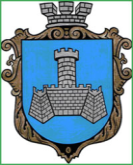 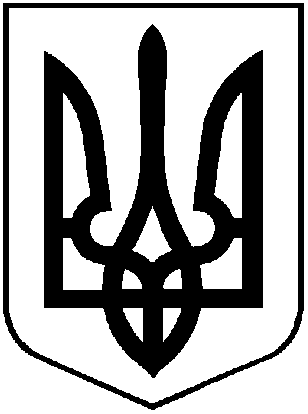 УКРАЇНАХМІЛЬНИЦЬКА МІСЬКА РАДАВІННИЦЬКОЇ ОБЛАСТІВиконавчий комітетР І Ш Е Н Н Я                                                                                    від ____________2018 року                                                                  №______Про приватизацію державногожитлового фонду в м. ХмільникуРозглянувши  заяву гр. Попадюк О.Л., відповідно до ст. 8 Закону України «Про приватизацію державного житлового фонду», постанови Кабінету Міністрів України «Про приватизацію державного житлового фонду», наказу Міністерства з питань житлово-комунального господарства України від 16 грудня 2009р. №396 «Про затвердження Положення про порядок передачі квартир (будинків), жилих приміщень у гуртожитках у власність громадян», Закону України «Про державну реєстрацію речових прав на нерухоме майно та їх обтяжень», ст.ст. 9, 15, 61, 63, 64, 125 Житлового кодексу Української РСР, керуючись ст.ст. 30, 52, 59 Закону України «Про місцеве самоврядування в Україні», виконком міської радиВ И Р І Ш И В:1. Передати двохкімнатну квартиру в приватну власність по вул. 1 Травня, буд. 60 кв.29, загальною площею 44,2 м², в т.ч. житловою площею 27,3 м², при нормі 31,0 м², з відновною вартістю 7 грн. 95 коп., згідно з розрахунками, гр. Попадюку Олександру Леонідовичу.2.  Рекомендувати заявнику звернутися до реєстраційного відділу Хмільницької міської ради для реєстрації права власності згідно з чинним законодавством.3. Начальнику КП «Хмільницька ЖЕК» Прокоповичу Ю. І. зняти з балансу (обліку) приватизовану квартиру і в 10-ти денний строк укласти договір з власником квартири на участь у витратах по наданню послуг з управлінням багатоквартирним будинком.4. Контроль за виконанням цього рішення покласти на заступника міського голови з питань діяльності виконавчих органів міської ради Загіку В.М.    Міський голова                                                                    С. Б. Редчик